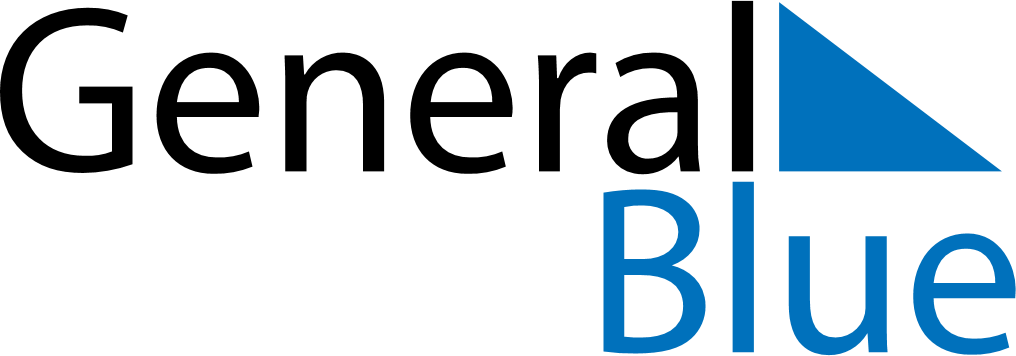 January 2023January 2023January 2023January 2023January 2023January 2023VaticanVaticanVaticanVaticanVaticanVaticanMondayTuesdayWednesdayThursdayFridaySaturdaySunday1Solemnity of Mary, Mother of God2345678Epiphany910111213141516171819202122232425262728293031NOTES